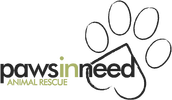 Owner Surrender Form – CatsPlease help us to provide great care for this animal by thoroughly completing the following information.Owner Name: ______________________________ Date: ______________________________Address: __________________________________ Phone: _____________________________Cat’s Name: _______________________________ Age: __________ Sex (Choose one): Female Intact/ Female Spayed/ Male Intact/ Male NeuteredReason for surrender: ____________________________________________________________Does this animal have a bite history?  (Yes/No)If yes, please explain the incident(s):__________________________________________________________________________________________________________________________________________________________________________________________________________________________________________Where did you originally acquire the cat from? _______________________________________Which of the following applies to this cat? Check all that apply:__ Friendly with kids__ Friendly with cats__ Friendly with dogs__ Aggressive towards animals/people__ Litter trained__ Has accidents outside the litter box__ Is fearful__ Is in good health__ Suffers from a medical condition as described below__ Likes to play__ Has food sensitivities__ Is up to date on vaccines__ Is not up to date on vaccines__ Eats random things (Pica)Please explain any medical or behavioural issues below:__________________________________________________________________________________________________________________________________________________________________________________________________________________________________________Which vet did this cat see? ______________________________ Phone: ___________________We will request the records be shared with us.  Do you consent to have your veterinary clinic share this animal’s medical history with us? YES/NO  Please review and sign below to acknowledge your understanding and acceptance of the following terms of surrendering this animal.The above information reflects the animal in which I am surrendering to Paws in Need Animal Rescue Society.I am the owner of this animal and have full right to surrender him/her.I understand that I cannot ask for this animal back after this form is submitted to Paws in Need Animal Rescue Society.I understand that by signing below I am acknowledging that I have read and understand the information provided above and I am hereby releasing all rights for this animal to Paws in Need Animal Rescue Society.Print Name: ____________________ Signature: ____________________ Date: _____________Paws in Need Animal Rescue Society Representative: ___________________________________